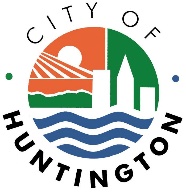 A G E N D AHUNTINGTON CITY COUNCILJanuary 25, 20217:30 p.m.Invocation and Pledge of AllegianceRoll CallSynopsis of Last MeetingReports of the Mayor1st Reading of an Ordinance re:  #2020-O-46 – AN ORDINANCE OF COUNCIL AUTHORIZING THE MAYOR TO ENTER INTO AN INTERGOVERNMENTAL AGREEMENT ON BEHALF OF THE HUNTINGTON POLICE DEPARTMENT WITH THE VILLAGE OF BARBOURSVILLE POLICE DEPARTMENT  Sponsored by:  Councilman Dale Anderson1st Reading of an Ordinance re:  #2020-O-47 – AN ORDINANCE OF COUNCIL TEMPORARILY REDUCING THE BUSINESS AND OCCUPATIONS TAX RATE ON THE RETAIL SALES CATEGORY FROM .25% TO .00% BY AMENDING, MODIFYING AND REENACTING SECTION 787.09 OF THE CODIFIED ORDINANCES OF HUNTINGTON, WEST VIRGINIA TO PROVIDE RELIEF TO RESTAURANTS AND RETAIL ESTABLISHMENTSSponsored by:  Councilman Bob Bailey1st Reading of an Ordinance re: #2020-O-48 – AN ORDINANCE OF COUNCIL TEMPORARILY REDUCING REFUSE FEE FROM $20.00 PER MONTH TO $0 PER MONTH BY AMENDING, MODIFYING AND REENACTING SECTION 951.08 OF THE CODIFIED ORDINANCES OF HUNTINGTON, WEST VIRGINIA TO PROVIDE RELIEF TO RESIDENTS DURING THE CORONAVIRUS OUTBREAKSponsored by:  Councilman Pat Jones Resolution re: #2021-R-04 – A RESOLUTION OF COUNCIL CONFIRMING THE APPOINTMENT OF DURON JACKSON TO THE HUNTINGTON MUNICIPAL DEVELOPMENT AUTHORITY  Sponsored by:  Councilman Tyler BowenResolution re: #2021-R-05 – A RESOLUTION OF COUNCIL CONFIRMING THE APPOINTMENT OF JENNIFER WHEELER TO THE PLANNING COMMISSION OF THE CITY OF HUNTINGTON Sponsored by:  Councilman Tyler BowenResolution re:  #2020-R-92 – A RESOLUTION OF COUNCIL AUTHORIZING THE MAYOR TO ENTER INTO A CONTRACT TO REPAIR FIRE DAMAGE AT THE HUNTINGTON POLICE DEPARTMENT  Sponsored by:  Councilman Bob BaileyResolution re:  #2020-R-93 – A RESOLUTION OF COUNCIL AUTHORIZING THE MAYOR TO ENTER INTO A CONTRACT TO FURNISH LABOR AND MATERIALS FOR DEMOLITION AND SITE CLEARANCE FOR VARIOUS STRUCTURES WITHIN THE CITY OF HUNTINGTON  Sponsored by:  Councilwoman Tia RumbaughResolution re:  #2021-R-01 – A RESOLUTION OF COUNCIL CONFIRMING THE APPOINTMENT OF URSULETTE HUNTLEY TO THE PLANNING COMMISSION OF THE CITY OF HUNTINGTON  Sponsored by:  Councilman Tyler BowenGood & WelfareAdjournment